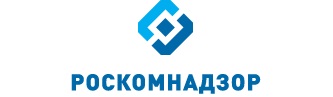 ОТЧЕТо результатах деятельностиУправления Роскомнадзора по Ростовской областиза 2021 годГосударственный контроль (надзор)Итоги государственного контроля (надзора)Результаты проведения плановых мероприятий по контролю (надзору)В отчетном периоде было запланировано 388 мероприятий по контролю (надзору), из них: 26 проверок во взаимодействии с проверяемыми лицами и 362 мероприятия систематического наблюдения. Фактически проведено 15 проверок во взаимодействии с проверяемыми лицами и 328 мероприятий систематического наблюдения.Доля результативных плановых мероприятий по контролю(надзору) в отчетном периоде в сравнении с соответствующим периодом прошлого года уменьшилась на 19%:По результатам плановых мероприятий по контролю (надзору) в 2021 году выявлено 343 нарушения норм действующего законодательства, в том числе, по сферам контроля (надзора) в сравнении с соответствующим периодом 2020 года:По факту выявленных нарушений составлено 173 протокола об административных правонарушениях, выдано 11 предписаний.Результаты проведения внеплановых мероприятий по контролю (надзору)В отчетном периоде проведено 41 внеплановое мероприятие по контролю (надзору), из них 4 проверки во взаимодействии с проверяемыми лицами и 37 мероприятий систематического наблюдения, в том числе по сферам контроля:Доля результативных внеплановых мероприятий по контролю (надзору) в отчетном периоде уменьшилась на 44%:По результатам внеплановых мероприятий по контролю (надзору) выявлено 122 нарушения норм действующего законодательства, в том числе, по сферам контроля (надзора) в сравнении с соответствующим периодом 2020 года:	По факту выявленных нарушений составлено 59 протоколов об административных правонарушениях, выдано 35 предписаний.Разрешительная и регистрационная деятельность, ведение реестровВ сфере средств массовых коммуникацийПо состоянию на 30.12.2021 на территории Ростовской области:Осуществляют деятельность 107 организаций (региональные и федеральные телерадиовещательные организации), владеющие 154 действующими лицензиями на осуществление телевизионного и радиовещания Объекты надзора в сфере телевизионного и радиовещания:Государственный реестр ведётся в соответствии с Порядком ведения регистрирующим органом реестра зарегистрированных СМИ, утвержденным приказом Роскомнадзора от 21.11.2011 № 1036, зарегистрированным в Минюсте РФ 20.02.2012, регистрационный № 23273. Все данные должностными лицами своевременно вносятся в ЕИС Роскомнадзора.На территории области осуществляют деятельность 271 СМИ, зарегистрированные Управлением, из них:1) периодические печатные издания – 174 (167 действующие; 7 приостановленные), из них:- газеты – 140 (133 действующие; 7 приостановленные);- журналы – 32 (действующие);- альманахи – 1 (действующий);- бюллетени – 1 (действующий);2) информационные агентства – 2 (действующие);3) телеканалы – 24 (24 действующие);4) радиоканалы – 67 (63 действующие; 4 приостановленные);5) телепрограммы – 1 (приостановленные);6) радиопрограммы – 3 (действующие).Качественный состав СМИ, зарегистрированных УправлениемВсего на территории Ростовской области находятся редакции 664 СМИ (393 распространяются на территории двух и более субъектов Российской Федерации), из них действующие 640 СМИ, 24 приостановили деятельность. Из общего количества действующих СМИ печатных изданий – 334 (газет – 163; журналов, альманахов, сборников и бюллетеней – 171); телерадиоканалов, телерадиопрограмм – 93; информационных агентств – 8; электронных периодических изданий – 34 и сетевых изданий – 171Сравнительный анализ регистрационной деятельности Управления за последние три годаВ сфере связи- Лицензии на оказание услуг в области связи – 8304;- РЭС - 58450- ВЧУ - 24- Франкировальные машины - 30Полномочия выполняют – 21 единица (без учета вакантных должностей).Выдача разрешений на применение франкировальных машин:В течение 2021 года выдано 7 разрешений на применение франкировальных машин, в том, числе:- 1 разрешение переоформлено Правительству Ростовской области;   - 6 разрешений на применение ФМ оформлено АО «Почта России».Выдача разрешений на судовые радиостанции, используемые на морских судах, судах внутреннего плавания и судах смешанного (река-море) плаванияРегистрация радиоэлектронных средств и высокочастотных устройств гражданского назначенияВ 2021 году выдано 17 мотивированных отказов в регистрации РЭС и ВЧУ. Сравнительные данные о количестве отказов в выдаче выписок из реестра зарегистрированных РЭС и ВЧУ в соответствии с постановлением Правительства РФ от 12.10.2004 № 539 и причинах отказов приведены в таблице:Основаниями для отказов в регистрации радиоэлектронных средств и высокочастотных устройств в 2021 году явились:а) несоответствие представляемых документов требованиям, установленным Правилами регистрации РЭС и ВЧУ – 0;б) непредставление документов, необходимых для регистрации радиоэлектронных средств и высокочастотных устройств в соответствии с настоящими Правилами – 0;в) наличие в документах, представленных заявителем, недостоверной или искаженной информации – 17;г) несоответствие сведений о технических характеристиках и параметрах излучений радиоэлектронных средств и высокочастотных устройств, а также условий их использования требованиям, установленным в разрешении на использование радиочастот (радиочастотных каналов), техническим регламентам и национальным стандартам – 0;д) невыполнение заявителем условия, установленного в разрешении на использование радиочастот или радиочастотных каналов, в части предельного срока регистрации радиоэлектронного средства, несоответствие сведений в заявлениях разрешениям на использование радиочастот, а также свидетельствам о присвоении позывного сигнала – 0. Ведение реестра операторов, осуществляющих обработку персональных данныхИтоги работы с обращениями граждан по основным направлениям деятельностиСравнительные данные по количеству рассмотренных обращений приведены на диаграмме ниже:Правовое обеспечение - организация законодательной поддержки и судебной работы в установленной сфере в целях обеспечения нужд Роскомнадзора  В 2021 году в ходе правоприменительной деятельности уполномоченными должностными лицами Управления Роскомнадзора по Ростовской области было возбуждено 4011 дел об административных правонарушениях, из которых:в отношении юридических лиц – 2044 (51 %);в отношении должностных лиц –1926 (48%);в отношении индивидуальных предпринимателей – 23 (0,6%);в отношении физических лиц – 18 (0,4%);В сравнении 2020 годом количество протоколов об административных правонарушениях увеличилось на 413. Часть протоколов, составленных по правонарушениям, выявленным в ходе проведения мероприятий по контролю (надзору) составила 6% (232 протокола), соответственно без проведения мероприятий по контролю (надзору) составлено 94% (3779 протоколов).По сферам контроля протоколы об административных правонарушениях, составленные в 2021 году, распределились следующим образом:Описание услуги связиколичество лицензийколичество операторовТелематические услуг связи26852678Услуги внутризоновой телефонной связи6363Услуги междугородной и международной телефонной связи5656Услуги местной телефонной связи с использованием средств коллективного доступа5151Услуги местной телефонной связи с использованием таксофонов33Услуги местной телефонной связи, за исключением услуг местной телефонной связи с использованием таксофонов и средств коллективного доступа542540Услуги подвижной радиосвязи в выделенной сети связи1111Услуги подвижной радиосвязи в сети связи общего пользования77Услуги подвижной радиотелефонной связи7762Услуги подвижной спутниковой радиосвязи44Услуги почтовой связи591591Услуги связи для целей кабельного вещания234234Услуги связи для целей проводного радиовещания7474Услуги связи для целей эфирного вещания167106Услуги связи по передаче данных для целей передачи голосовой информации718710Услуги связи по передаче данных, за исключением услуг связи по передаче данных для целей передачи голосовой информации19511943Услуги связи по предоставлению каналов связи10481045Услуги телеграфной связи1111Услуги телефонной связи в выделенной сети99Предметы надзораПредметы надзораПредметы надзора31.12.202031.12.2021Количество ФМ2330Количество выданных разрешений171квартал 20202квартал 20203квартал 20204квартал 202020201квартал 20212квартал 20213квартал 20214квартал 20212021Количество поступивших заявок0020000707Количество выданных разрешений0020000707Количество отказов0000000000Нарушения сроков000000000020202021Количество выданных разрешений2373541 квартал 20202 квартал 20203 квартал 20204 квартал 202020201квартал 20212квартал 20213квартал 20214квартал 20212021Количество поступивших заявок62847531252521088553299Количество выданных разрешений528468332374913210370354Количество отказов0000000000Нарушения сроков рассмотрения  заявок0000000000Оплачено госпошлины, тыс. руб.182,0294,0238,0115,5829,5171,5462,0360,5245,01239,02020 год2021 годКоличество зарегистрированных (перерегистрированных) средств12604182091 квартал 20202 квартал 20203 квартал 20204 квартал 202020201квартал 20212квартал 20213квартал 20214квартал 20212021Количество поступивших заявок на регистрацию21756665332417603764357845362131Количество выданных впервые выписок из реестра189533412373251010119153240723619642415647Количество отказов01114429542617Количество перерегистрированных РЭС1751075536699248524259212694592562Прекращено действие реестровых записей93525841212165663876901453202521876355Нарушения сроков рассмотрения заявок0000000000Пункты ППРФ № 539п.12а)п.12б)п.12в)п.12г)п.12д)Итого4 квартал 2020002900294 квартал 202100170017№ ппКоличество объектов, в отношении которых исполняется полномочие1квартал 20202квартал 20203квартал 20204квартал 202020201квартал 20212квартал 20213квартал 20214квартал 202120211общее количество операторов включённых в Реестр по состоянию на отчетный период16356164101642616557165571664516836169941714317143№ ппОбъемы и результаты выполнения мероприятий по исполнению полномочия.За отчетный период введено в ЕИС1квартал 20202квартал 20203квартал 20204квартал 202020201квартал 20212квартал 20213квартал 20214квартал 202120211уведомления об обработке персональных данных, из них:145991161575171652571851787851.1поступившие по направленным письмам в адрес операторов о необходимости представления уведомления733164932617112684493302информационные письма о внесении изменений в Реестр 36830710701501895142101861034323заявления об исключении сведений из Реестра11417212494заявления на предоставление выписки из Реестра302273244135количество внесенных сведений в Реестр1381021081535011032041741586395.1Количество ОПД, внесенных в Реестр по приоритетным категориям за отчетный период652862952504611586442916количество внесенных изменений  в Реестр36830710701501895142101861034327количество исключённых сведений из Реестра, в том числе:12448922128515141510547.1по условию12448922128514141510537.2по сроку 00000100018Количество предоставленных выписок из Реестра302273244139приказы по ведению Реестра:29303233124283132301219.1о внесении сведений в Реестр111213145011131413519.2о внесении изменений в Реестр111213145011131413519.3об исключении из Реестра766524654419Наименование Количество Поступило обращений, всего6883из них:обращения по основной деятельности6883Тип доставки:Заказная бандероль10Заказное письмо643Заказное письмо с уведомлением о вручении5Курьер18Нарочным32Официальный сайт5568Простое письмо155СЭД271Устное обращение6Фельдсвязь28Электронная почта147Тематика поступивших обращений:Обращения граждан по основной деятельности6883Вопросы административного характера220Благодарности1Вопросы не относящиеся к деятельности Роскомнадзора163Вопросы организации работы справочных телефонов Роскомнадзора2Вопросы правового характера18Заявление об ознакомлении с материалами2Обращение, не содержащее сути3Отзыв обращения, заявления, жалобы31Интернет и информационные технологии4347Досыл документов по запросу3Вопросы организации деятельности сайтов (другие нарушения в социальных сетях, игровых серверах, сайтах и т.д.)4337Регистрация доменных имен и другие вопросы информационных технологий4Сообщения о нарушении положений 436-ФЗ (порнография, наркотики, суицид, пропаганда нетрадиционных сексуальных отношений)2Требования о разблокировке сайтов1Персональные данные1384Обжалование в ТО ранее данных ответов6Досыл документов по запросу80Вопросы защиты персональных данных1238Вопросы по реестру операторов, обрабатывающих персональные данные17Жалобы по делам об АП6Разъяснение вопросов по применению 152-ФЗ37Связь866Вопросы по пересылке, доставке и розыску почтовых отправлений257Вопросы организации работы почтовых отделений и их сотрудников3Вопросы эксплуатации оборудования связи60Разъяснение вопросов по разрешительной деятельности и лицензированию10Вопросы качества оказания услуг связи325Вопросы предоставления услуг связи317Жалобы на операторов:  Вымпелком (Билайн), МТС, Мегафон8Непричастность абонента к договору, по которому ему выставляется счет на оплату услуг1Несогласие абонентов с суммой выставленного счета (несогласие с указанным в счете объемом и видами услуг)2Оказание дополнительных платных услуг без согласия абонента (подключение без согласия абонента услуг мобильный Интернет и т.д.)1Предоставление контент-услуг без предупреждения о размере оплаты, списания денежных средств за непредоставленные контент-услуг (предложения получить различного рода занимательные голосовые контент-услуги и услуги с игровых и развлекательных сайтов мобильного Интернета, без предупреждения о размере оплаты)3Функционирование сети связи (несоответствие скорости мобильного Интернета заявленной, шум, треск, неразборчивость речи, пропадание слогов и слов при переговорах, невозможность дозвона по отдельным направлениям и т.д.)1Вопросы перенесения абонентских номеров на сетях подвижной радиотелефонной связи (отказ оператора связи принять заявление, неоказание услуг подвижной связи после перенесения номера, нарушение сроков перенесения номера, иные причины)30Обжалование в ТО ранее данных ответов2Досыл документов по запросу86Другие вопросы в сфере связи90Жалобы по делам об АП3СМИ66Обжалование в ТО ранее данных ответов1Досыл документов по запросу1Вопросы организации деятельности редакций СМИ5Вопросы по содержанию материалов, публикуемых в СМИ, в т.ч. телевизионных передач48Разъяснение вопросов по разрешительной деятельности и лицензированию11Переслано, всего1059Количество исполненных обращений6589из них:Поддержан189Не поддержан1858Разъяснено4278Переслано по принадлежности192Направлено в ТО18Направлено в ЦА21Обращение отозвано гражданином32Принято к сведению1Количество обращений на рассмотрении294Количество обращений, перенаправленных с нарушением срока01квартал 20202квартал 20203квартал 20204квартал 202020201квартал 20212квартал 20213квартал 20214квартал 20212021Проведено мероприятий, в том числе:1квартал 20202квартал 20203квартал 20204квартал 202020201квартал 20212квартал 20213квартал 20214квартал 20212021правовой анализ и регистрация протоколов АПН819711111492435687231013126810074011подготовка комплекта документов для направления материалов дел в суды по подведомственности161297211219888178113245193729подготовка дел для рассмотрения старшими государственными инспекторами Управления65852590370527913946427936052434Нагрузка на 1 сотрудника27323737130811892413374225032005